TOWN OF 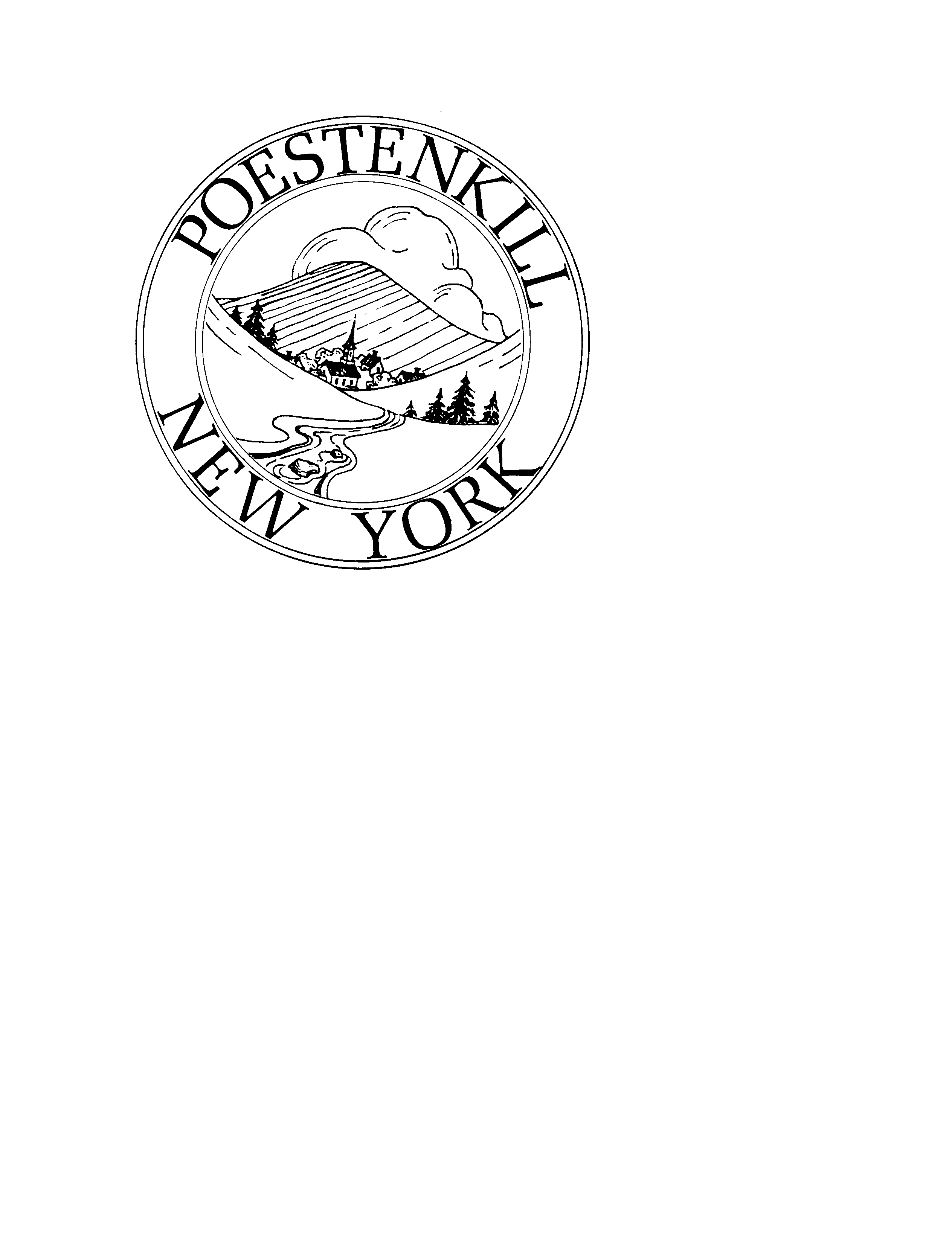  / PLANNING BOARD  Planning Board AgendaApril 9, 2024, @ 7:00 PMPoestenkill Town HallMEEETING HAS BEEN CANCELLED